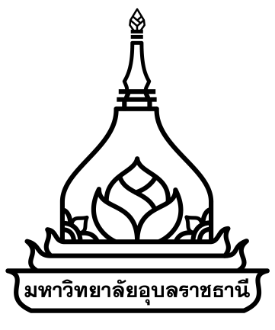 รายละเอียดการเปิดรายวิชาใหม่รหัสวิชา 10XX XXX  ()รายวิชานี้เป็นส่วนหนึ่งของหมวดวิชาศึกษาทั่วไป ฉบับปรับปรุง  พ.ศ. 2566มหาวิทยาลัยอุบลราชธานีสารบัญ	หน้าหมวดที่  1 ข้อมูลทั่วไป	หมวดที่  2 ผลลัพธ์การเรียนรู้ของรายวิชาและการประเมินผล 	หมวดที่  3 เนื้อหารายวิชา และแผนการจัดการเรียนรู้	รายละเอียดรายวิชาและรายงานผลดำเนินการชื่อสถาบันอุดมศึกษา	มหาวิทยาลัยอุบลราชธานีสังกัด งานมาตรฐานและพัฒนาหลักสูตร กองบริการการศึกษา  หมวดที่ 1 ข้อมูลทั่วไป
1.1 รหัสและชื่อรายวิชา: 10XX XXX  ( ) 1.2 จำนวนหน่วยกิต (Number of credits): (-- )1.3 จำนวนชั่วโมงที่ใช้ต่อภาคการศึกษา (Number of hours per semester):จำนวนชั่วโมงบรรยาย	 ชั่วโมง/ภาคการศึกษาจำนวนชั่วโมงฝึกปฏิบัติการ	 ชั่วโมง/ภาคการศึกษาจำนวนชั่วโมงการศึกษาด้วยตนเอง	 ชั่วโมง/ภาคการศึกษาจำนวนชั่วโมงที่สอนเสริมในรายวิชา	 ชั่วโมง/ภาคการศึกษา  (ถ้ามี)1.4 ชั้นปีที่เรียน/ภาคการศึกษา/ปีการศึกษาที่เปิดสอน: ชั้นปีที่  ภาคการศึกษา  
ปีการศึกษา  1.5 รายวิชาที่เกี่ยวข้อง   ไม่มี   มี  รายวิชาที่ต้องเรียนมาก่อน ระบุ  รายวิชาบังคับเรียนก่อน  XXXX XXX คำชี้แจง รายวิชาบังคับเรียนก่อน  หมายถึง รายวิชาซึ่งผู้ลงทะเบียนเรียนรายวิชาหนึ่ง ๆ จะต้องเคยลงทะเบียนและผ่านการประเมินผลการเรียนมาแล้ว ก่อนหน้าที่จะมาลงทะเบียนเรียนรายวิชานั้น และในการประเมินผลนั้น จะได้ระดับขั้นใด ๆ ก็ได้ รายวิชาบังคับเรียนผ่านก่อน  XXXX XXX คำชี้แจง รายวิชาบังคับเรียนผ่านก่อน  หมายถึง  รายวิชาซึ่งผู้ลงทะเบียนเรียนรายวิชาหนึ่ง ๆ จะต้องเคยลงทะเบียนและผ่านการประเมินผลการเรียนมาแล้ว ก่อนหน้าที่จะมาลงทะเบียนเรียนวิชานั้น  และในการประเมินผลนั้น จะต้องได้รับระดับขั้นไม่ต่ำกว่า D หรือ ได้สัญลักษณ์ S รายวิชาที่ต้องเรียนควบคู่กัน : XXXX XXX (ถ้าไม่มีให้ระบุ “ไม่มี”) เงื่อนไขพิเศษ:  (ถ้าไม่มีให้ระบุ “ไม่มี”)1.6 หลักสูตรและประเภทของรายวิชา 1.6.1 หลักสูตร  รายวิชาในหมวดวิชาศึกษาทั่วไป ฉบับปรับปรุง พ.ศ. 25661.6.2 ประเภทของรายวิชา ระดับปริญญาตรี  หมวดวิชาศึกษาทั่วไป 1.7 รูปแบบการจัดการเรียนการสอน 1.8 อาจารย์ผู้รับผิดชอบรายวิชา อาจารย์ผู้สอนและอาจารย์พิเศษ* คุณสมบัติอาจารย์พิเศษให้เป็นไปตามตามประกาศคณะกรรมการมาตรฐานการอุดมศึกษา เรื่อง เกณฑ์มาตรฐานหลักสูตรระดับปริญญาตรี พ.ศ. 2565 และตามประกาศคณะกรรมการมาตรฐานการอุดมศึกษา เรื่อง เกณฑ์มาตรฐานหลักสูตรระดับบัณฑิตศึกษา พ.ศ. 2565  การดำเนินการแต่งตั้งอาจารย์พิเศษให้เป็นไปตามประกาศมหาวิทยาลัยอุบลราชธานี เรื่อง การเสนอแต่งตั้งอาจารย์พิเศษ พ.ศ. 25651.9 การให้คำปรึกษาและแนะนำทางวิชาการนอกเวลาเรียน 1.9.1 วัน  เวลา น. ห้อง โทร  1.9.2 e-mail;  เวลา น. ทุกวันคำชี้แจง ระบุจำนวนชั่วโมงต่อสัปดาห์ที่จะให้คำปรึกษาและแนะนำทางวิชาการแก่นักศึกษานอกชั้นเรียน และวิธีการสื่อสารให้นักศึกษาได้ทราบกำหนดเวลาล่วงหน้า  เช่น จัดให้นักศึกษาพบอาจารย์เพื่อขอคำปรึกษาและแนะนำสัปดาห์ละ 3 ชั่วโมง โดยระบุวัน เวลา ไว้ในประมวลการสอน และแจ้งให้นักศึกษาทราบในชั่วโมงแรกของการสอน ฯลฯ 1.10 สถานที่เรียน:  ในที่ตั้ง คณะ/วิทยาลัย มหาวิทยาลัยอุบลราชธานี อำเภอวารินชำราบ จังหวัดอุบลราชธานี นอกที่ตั้ง ระบุ คำชี้แจง ระบุสถานที่เรียนทุกแห่งทั้งในและนอกที่ตั้งหลักของมหาวิทยาลัยให้ครบถ้วน กรณีที่เป็นหลักสูตรที่บูรณาการเรียนกับการทำงาน Work Integrated Learning: WIL ให้ระบุที่ตั้งของสถานประกอบการที่ใช้สอนและให้ความร่วมมือด้วย1.11 วันที่จัดทำรายละเอียดของรายวิชา และการรายงานผลดำเนินการ จัดทำรายละเอียดของรายวิชา วันที่ เดือน พ.ศ . หมวดที่ 2ผลลัพธ์การเรียนรู้ของรายวิชาและการประเมินผล 2.1 จุดมุ่งหมายการพัฒนารายวิชา :   คำชี้แจง อธิบายโดยย่อเกี่ยวกับวัตถุประสงค์ในการพัฒนารายวิชานี้หรือการเปลี่ยนแปลงสำคัญ ๆ  ที่เกิดขึ้น เช่น ปรับเนื้อหาให้ทันสมัย ทันความเปลี่ยนแปลงทางวิชาการ วิทยาศาสตร์และเทคโนโลยี การเปลี่ยนแปลงเนื้อหาของรายวิชาซึ่งเป็นผลจากงานวิจัยใหม่ ๆ ในสาขาวิชา ตลอดจนการมีส่วนร่วมในการปรับปรุงกระบวนการจัดการเรียนรู้ของนักศึกษา/ผู้เรียน2.2 ผลลัพธ์การเรียนรู้ระดับรายวิชา และน้ำหนักในการวัดและประเมินผล คำชี้แจง ใช้หลักการ Backward Curriculum Design (BCD) จาก PLOs ของหมวดวิชาศึกษาทั่วไป โดย CLOs ต้องสอดคล้องกับ PLOs และ Learning Level ของ CLOs ต้องสอดคล้องกับ Learning Level ของ PLOs1. กลยุทธ์การสอนที่ใช้พัฒนาผลลัพธ์การเรียนรู้ ระบุกลยุทธ์การสอนที่จะใช้ในรายวิชา ที่จะพัฒนาความรู้และทักษะเหล่านั้น เช่น Project-based learning, Research-based learning, Problem-based learning, Work-based learning, Activity-based  learning, Experiential learning, Service learning, Inquiry-based learning, Thinking-based learning, Case-based learning, Small group learning, Demonstrating Method, Co-operative learning, Creative Problem Solving, Self-study, Learning to construct, Field experiences,  Blended Learning, Technology-enhanced Learning เป็นต้น2. กลยุทธ์การประเมินผลลัพธ์การเรียนรู้ ระบุวิธีการวัดและประเมินผลที่จะใช้ในรายวิชาที่จะประเมินผลการเรียนรู้ในกลุ่มที่เกี่ยวข้อง 2.3 ความสัมพันธ์ระหว่างผลลัพธ์การเรียนรู้ระดับรายวิชากับผลลัพธ์การเรียนรู้หมวดวิชาศึกษาทั่วไป PLO ของหมวดวิชาศึกษาทั่วไปPLO1 สื่อสารทั้งภาษาไทยและภาษาอังกฤษตามบริบทได้อย่างสร้างสรรค์PLO2 คิดเชิงวิพากษ์ และแก้ไขปัญหาอย่างเป็นระบบและสร้างสรรค์ เหมาะสมกับสถานการณ์	PLO3 ประยุกต์ใช้วิทยาศาสตร์เพื่อเสริมสร้างคุณภาพชีวิตและสังคมPLO4 ใช้สุนทรียศาสตร์ท้องถิ่นและสากลเพื่อการดำรงตนอย่างมีความสุขPLO5 เข้าใจตนเอง ผู้อื่นและปรับตัวได้ทันตามพลวัตทางสังคมPLO6 ทำงานร่วมกับชุมชนและสังคมได้บรรลุตามวัตถุประสงค์PLO7 พัฒนาแนวคิดนวัตกรรมหรือความเป็นผู้ประกอบการจากความเชี่ยวชาญของตนเพื่อสร้างโอกาสหรือเพิ่มมูลค่าให้แก่ตนเองและสังคมPLO8 ประยุกต์ใช้เทคโนโลยีดิจิทัลในการดำรงชีวิตและการทำงานอย่างปลอดภัยPLO9 ปฏิบัติตนตามกฎหมาย คุณธรรม จริยธรรม สิทธิ และหน้าที่ของการเป็นพลเมืองดิจิทัล2.4 การให้ระดับขั้นและการตัดเกรด  ระบบเกรดปกติ A-F ระบบ S/U คำชี้แจง การให้สัญลักษณ์ เช่น  S, U หรือ  A, B, C, D, F  ให้เป็นไปตาม ข้อบังคับมหาวิทยาลัยอุบลราชธานี ว่าด้วย การศึกษาระดับปริญญาตรี พ.ศ. ..... 2.5 ทรัพยากรประกอบการเรียนการสอนและสิ่งสนับสนุนการเรียนรู้ 2.5.1 ตำราและเอกสารหลักที่ใช้ในการเรียนการสอน 1) 2) 2.5.2 เอกสารและข้อมูลสำคัญที่นักศึกษาจำเป็นต้องศึกษาเพิ่มเติม 1) 2) 2.5.3 ทรัพยากร/สิ่งสนับสนุน1) 2) หมวดที่ 3 เนื้อหารายวิชา และแผนการจัดการเรียนรู้3.1 คำอธิบายรายวิชา (โดยนำหัวข้อการสอน 15 สัปดาห์มาเขียน) การเขียนคำอธิบายรายวิชาเป็นภาษาไทย ให้วิเคราะห์เนื้อหาผลลัพธ์การเรียนรู้ระดับบทเรียน (LLOs) โดยนำมาเขียนเป็น Concept/ Key word/ นามวลี ให้กระชับ เชื่อมโยงตามลำดับ ไม่ต้องเขียนแสดงกระบวนการ วิธีการ ขั้นตอน  ไม่ต้องขึ้นต้นรูปประโยคด้วยคำว่า  ศึกษา....หรือ เป็นวิชาที่ว่าด้วย...หรือ ให้นักศึกษา...... คำชี้แจง การเว้นวรรคระหว่างหัวข้อหากเป็นหัวข้อแต่ละหัวข้อ ให้เว้นวรรค 2 ตัวอักษร หากเป็นหัวข้อย่อยภายในหัวข้อใหญ่ให้เว้นวรรค 1 ตัวอักษร ตัวอย่างหัวข้อใหญ่ 1  หัวข้อย่อย 1.1 หัวข้อย่อย 1.2  หัวข้อใหญ่ 2  หัวข้อใหญ่ 3  หัวข้อใหญ่ 4  การเขียนคำอธิบายรายวิชาเป็นภาษาอังกฤษ เขียนให้สอดคล้องกันทั้งภาษาไทยและภาษาอังกฤษ โดยไม่จำเป็นต้องแปลคำต่อคำ วลีนำให้ขึ้นต้นอักษรแรกของคำอธิบายรายวิชาด้วยตัวพิมพ์ใหญ่ ยกเว้นศัพท์เฉพาะใช้ตัวพิมพ์ใหญ่ในคำอธิบายรายวิชาได้  เมื่อจบหัวข้อให้คั่นด้วย ; หากมีหัวข้อย่อยภายในหัวข้อใหญ่ให้คั่นด้วย ,  เมื่อจบคำอธิบายรายวิชาไม่ต้องใส่จุดท้ายข้อความ ตัวอย่างTopic 1;  topic 2, topic 2.1, topic 2.2;  topic 3;  topic 4 3.2 แผนการจัดการเรียนรู้ 3.3 ผลลัพธ์การเรียนรู้ระดับบทเรียน (LLOs) และผลลัพธ์การเรียนรู้ระดับรายวิชา (CLO)ลงชื่อ	อาจารย์ผู้รับผิดชอบรายวิชา (..................................................) ลงชื่อ	รองอธิการบดีฝ่ายวิชาการ(..................................................) รูปแบบการจัดการเรียนการสอนร้อยละProject-based learningResearch-based learningProblem-based learningActivity-based learningCase-based LearningCommunity-based LearningCo-operative learningField experiencesTechnology-enhanced Learningการจัดการเรียนรู้ที่เน้นผู้เรียนเป็นศูนย์กลางแบบ Blended Learning การจัดการเรียนรู้แบบทฤษฎี (บรรยาย)อื่น ๆ รวม (total)100ลำดับที่ชื่อ-นามสกุลสถานที่ติดต่ออาจารย์เบอร์โทรศัพท์E-mailอาจารย์ผู้รับผิดชอบรายวิชา อาจารย์ผู้รับผิดชอบรายวิชา อาจารย์ผู้รับผิดชอบรายวิชา อาจารย์ผู้รับผิดชอบรายวิชา อาจารย์ผู้รับผิดชอบรายวิชา อาจารย์ผู้รับผิดชอบรายวิชา 12อาจารย์ผู้สอน อาจารย์ผู้สอน อาจารย์ผู้สอน อาจารย์ผู้สอน อาจารย์ผู้สอน อาจารย์ผู้สอน 12อาจารย์พิเศษ* (ถ้ามี)อาจารย์พิเศษ* (ถ้ามี)อาจารย์พิเศษ* (ถ้ามี)อาจารย์พิเศษ* (ถ้ามี)อาจารย์พิเศษ* (ถ้ามี)อาจารย์พิเศษ* (ถ้ามี)11ระบุสัดส่วนการสอน ...ระบุสัดส่วนการสอน ...ระบุสัดส่วนการสอน ...ระบุสัดส่วนการสอน ...ผลลัพธ์การเรียนรู้ระดับรายวิชาGeneric SkillSpecific Skillกลยุทธ์การสอนที่ใช้พัฒนาผลลัพธ์การเรียนรู้กลยุทธ์การประเมินผลลัพธ์การเรียนรู้สัปดาห์ที่ประเมินสัดส่วนของการประเมินผลCLO 1 √CLO 2 CLO 3 √CLO 4 CLO ... รวมรวมรวมรวมรวมรวม100 %ผลลัพธ์การเรียนรู้ระดับรายวิชา (CLOs)ผลลัพธ์การเรียนรู้หมวดวิชาศึกษาทั่วไป (PLOs)ผลลัพธ์การเรียนรู้หมวดวิชาศึกษาทั่วไป (PLOs)ผลลัพธ์การเรียนรู้หมวดวิชาศึกษาทั่วไป (PLOs)ผลลัพธ์การเรียนรู้หมวดวิชาศึกษาทั่วไป (PLOs)ผลลัพธ์การเรียนรู้หมวดวิชาศึกษาทั่วไป (PLOs)ผลลัพธ์การเรียนรู้หมวดวิชาศึกษาทั่วไป (PLOs)ผลลัพธ์การเรียนรู้หมวดวิชาศึกษาทั่วไป (PLOs)ผลลัพธ์การเรียนรู้หมวดวิชาศึกษาทั่วไป (PLOs)ผลลัพธ์การเรียนรู้หมวดวิชาศึกษาทั่วไป (PLOs)ผลลัพธ์การเรียนรู้ระดับรายวิชา (CLOs)PLO1PLO2PLO3PLO4PLO5PLO6PLO7PLO8PLO9CLO 1-√-CLO 2-√-CLO 3√CLO 4CLO .....ระดับขั้น การตัดเกรดA>80B+75-79.99B70-74.99C+65-69.99C60-64.99D+55-59.99D50-54.99F<50IIncompletePIn ProgressNGrade not evaluatedระดับขั้น การตัดเกรด S60->>U0-59IIncompletePIn ProgressNGrade not evaluatedสัปดาห์ที่หัวข้อการสอน(Topic)ผลลัพธ์การเรียนรู้ระดับบทเรียน (LLOs)วิธีสอนและกิจกรรมการเรียนรู้สื่อการเรียนรู้จำนวนชั่วโมง (Number of hours)จำนวนชั่วโมง (Number of hours)จำนวนชั่วโมง (Number of hours)จำนวนชั่วโมง (Number of hours)วิธีการวัดและประเมินผลชื่อผู้สอนสัปดาห์ที่หัวข้อการสอน(Topic)ผลลัพธ์การเรียนรู้ระดับบทเรียน (LLOs)วิธีสอนและกิจกรรมการเรียนรู้สื่อการเรียนรู้บรรยายบรรยายปฏิบัติการศึกษาด้วยตนเองวิธีการวัดและประเมินผลชื่อผู้สอน1หัวข้อที่สอน…….LLO1 ………………..กำหนดรูปแบบวิธีการสอน ให้สอดคล้องกับ CLOs และ LLOsเลือกใช้รูปแบบและวิธีการเรียนรู้ที่เน้นผู้เรียนเป็นสำคัญ และ ให้มีส่วนร่วมในกิจกรรมการเรียนรู้ให้มากที่สุด กำหนดสื่อให้สอดคล้องกับ LLOs และ วิธีสอนและกิจกรรมการเรียนรู้ ระบุ
ระบุ
ระบุระบุกำหนดการวัดและประเมินผลให้สอดคล้องกับ CLOs, LLOs และ วิธีสอนและกิจกรรมการเรียนรู้ชื่อ-นามสกุล ผู้สอนแต่ละสัปดาห์222043456789101112131415รวมจำนวนชั่วโมงรวมจำนวนชั่วโมงรวมจำนวนชั่วโมงรวมจำนวนชั่วโมงรวมจำนวนชั่วโมงรวมจำนวนชั่วโมงผลลัพธ์การเรียนรู้ระดับบทเรียน (LLOs)ผลลัพธ์การเรียนรู้ระดับรายวิชา (CLO)ผลลัพธ์การเรียนรู้ระดับรายวิชา (CLO)ผลลัพธ์การเรียนรู้ระดับรายวิชา (CLO)ผลลัพธ์การเรียนรู้ระดับรายวิชา (CLO)ผลลัพธ์การเรียนรู้ระดับรายวิชา (CLO)ผลลัพธ์การเรียนรู้ระดับรายวิชา (CLO)ผลลัพธ์การเรียนรู้ระดับบทเรียน (LLOs)1234……1. 2. /3. …..……